Ek.8.1: 20.09.2021/08-08 gün ve sayılı Senato kararı ekidir.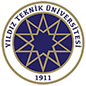 YILDIZ TEKNİK ÜNİVERSİTESİ FIRSAT EŞİTLİĞİ VE AYRIMCILIKLA MÜCADELE YÖNERGESİ BİRİNCİ BÖLÜMAmaç, Kapsam, Dayanak ve TanımlarAmaç MADDE 1- (1) Bu Yönergenin amacı; insan haklarının korunması, geliştirilmesi, eşitlik ilkesine riayet edilmesi, temel hak ve hürriyetlerden yararlanmada her türlü fırsat eşitliği ve ayrımcılıkla mücadele kapsamında Üniversite personeli, öğrencileri ve ilgili paydaşlara farkındalık ve duyarlılık kazandırmaktır.  KapsamMADDE 2- (1) Bu Yönerge; fırsat eşitliği ve ayrımcılıkla mücadelenin sağlanması temelinde Üniversite personeli, öğrencileri ve ilgili paydaşlara farkındalık ve duyarlılık kazandırmak amacıyla yapılacak düzenleme ve faaliyetleri kapsar.DayanakMADDE 3- (1) Bu yönerge; Türkiye Cumhuriyeti Anayasasının 10. maddesi, 6701 sayılı Türkiye İnsan Hakları ve Eşitlik Kurumu Kanunu ve 2547 sayılı Yükseköğretim Kanununun 14. maddesine dayanılarak hazırlanmıştır.TanımlarMADDE 4 - (1) Bu Yönergede geçen:Başkan: YTÜ Fırsat Eşitliği ve Ayrımcılıkla Mücadele Komisyon Başkanını,Başvurucu: Fırsat eşitliğinin ihlal edildiğini ya da ayrımcılığa maruz kaldığını veya tanık olduğunu iddia eden kişi veya kişileri,Çalışma Grubu: Her bir Fakülte, Enstitü ve Yüksekokul ile Genel Sekreterlik bünyesinde oluşturulan grupları,Komisyon: YTÜ Fırsat Eşitliği ve Ayrımcılıkla Mücadele Komisyonunu, Rektör: Yıldız Teknik Üniversitesi Rektörünü, Senato: Yıldız Teknik Üniversitesi Senatosunu,Üniversite: Yıldız Teknik Üniversitesini,İfade eder.İKİNCİ BÖLÜMKomisyonunun Oluşumu ve Görevleri OluşumuMADDE  5 – (1) Komisyon, Rektör tarafından biri başkan olmak üzere görevlendirilen 3 (üç) öğretim elemanı, 2 (iki) idari personel ve 2 (iki) öğrenci temsilcisi olmak üzere toplam 7 (yedi) üyeden oluşur. (2) Komisyon, en az üye tam sayısının salt çoğunluğu ile toplanır, toplantıya katılanların salt çoğunluğu ile karar verir. Komisyon, her akademik dönem başında olmak üzere yılda iki kez toplanır. Ayrıca gerek görüldüğünde Başkanın talebi ile toplanır.(3) Komisyon üyelerinin görev süresi 3 (üç) yıldır. Görev süresi biten üyeler yeniden görevlendirilebilir. Görev süresi dolmadan önce üyelikten ayrılanların veya üyeliği sona erenlerin yerine aynı usulle görevlendirme yapılır. Yeni üyeler, yerine görevlendirildikleri üyenin görev süresinin sonuna kadar görev yaparlar.  (4) Her bir Fakülte, Enstitü ve Yüksekokul ile Genel Sekreterlik bünyesinde en az üç (3) kişiden oluşacak Fırsat Eşitliği ve Ayrımcılıkla Mücadele Çalışma Grupları belirlenir.(5) Komisyonun sekretarya hizmetleri Genel Sekreterlik tarafından yürütülür.GörevleriMADDE 6- (1) Komisyonun görevleri şunlardır:Yükseköğrenimde fırsat eşitliği ve ayrımcılıkla mücadeleyi, erişilebilirliği, yenilikçiliği ve sürdürülebilirliği artırmak amacıyla çalışmalar yürütmek; öğrencilere yönelik burs imkânları yaratmak, staj ve istihdam gibi destek programlarıyla hem kişisel hem mesleki gelişimlerine yönelik stratejiler geliştirmek ve uygulamak, Fırsat eşitliği ve ayrımcılıkla mücadele temelinde personel ve öğrencilerin temsiline ilişkin durum tespiti ve analizi yapmak, elde edilen verileri ilgili birimlerle paylaşarak hedefler belirlemek, bu hedeflere yönelik ortak çalışmalar yürütmek,Toplumsal cinsiyet eşitliğine saygılı bir üniversite ortamı için farkındalık yaratmak, temsilde cinsiyet eşitliğini sağlamak amacıyla çalışmalar yürütmek, tavsiyelerde bulunmak ve cinsiyete dayalı ayrımcılığın önlenmesine yönelik stratejiler geliştirmek,Engelli öğrenci ve personelin, Üniversite faaliyetlerine etkin katılımına yönelik gereksinimlerini belirlemek,  karşılaşabilecekleri engelleri belirleyerek YTÜ Engelli Öğrenci Koordinatörlüğü ile birlikte gerekli önlemleri almak ve düzenlemeler yapmak,Her türlü fırsat eşitliği ve ayrımcılıkla mücadelenin bütüncül bir yaklaşımla güçlendirilmesi amacıyla; insan hakları, hayvan hakları, çevre hakları vb. haklar konusunda bütün birimler, öğrenci kulüpleri ve diğer paydaşlar ile ortak eğitim, seminer, kamu spotları vb. bilgilendirme, tanıtım ve farkındalık çalışmaları düzenlemek,Üniversitede fırsat eşitliği ve ayrımcılıkla mücadele çerçevesinde Çalışma Grupları ile birlikte çalışmalar yapmak,Cinsiyete dayalı ayrımcılık, şiddet, cinsel taciz ve saldırılara yönelik çalışmalar yapmak, farkındalık yaratmak ve bu kapsamda Cinsel Taciz ve Cinsel Saldırı Önleme Kurulu ile iş birliği yaparak gerekli önlemleri almak ve düzenlemeler yapmak,Fırsat eşitliği ihlali ya da ayrımcılık iddialarına ilişkin başvuruları değerlendirerek sonuçlandırmak ve hazırlanan raporu Rektörlüğe sunmak,Başvurucuya fırsat eşitliği ve ayrımcılıkla mücadeleye ilişkin hakları ve destek mekanizmaları konusunda bilgi vermektir. ÜÇÜNCÜ BÖLÜMBaşvuru, Çalışma ve Etik İlkeleri BaşvuruMADDE 7- (1) Fırsat eşitliği ilkesinin ihlal edildiğini ya da ayrımcılığa maruz kaldığını veya tanık olduğunu düşünen kişiler, Genel Sekreterliğe başvurur.(2) Genel Sekreterlik dışında herhangi bir birime yapılan başvurular kişinin rızası ile Genel Sekreterliğe iletilir.(3) Başvurular, şahsen yapılabileceği gibi e-posta yoluyla elektronik olarak da yapılabilir. (4) Yapılan başvurular, Genel Sekreterlik tarafından kayıt altına alınır ve Komisyona iletilir.  Başvuru ile ilgili herhangi bir işlem yapıldığı takdirde, yürütülen sürecin aşamaları ve sonuçları hakkında başvurucuya bilgi verilir. Çalışma İlkeleriMADDE 8 – (1) Yapılan başvurular Komisyon tarafından değerlendirilerek sonuçlandırılır.  Gerektiğinde konunun uzmanlarından destek alınabilir.(2) Komisyon değerlendirme yaparken başvurucunun ihtiyaç ve taleplerini öğrenir, başvurucuyu hukuki ve diğer çözüm mekanizmaları, bu mekanizmalarda izlenen süreçler, bu mekanizmaların her birinin yaratabileceği riskler ve alınması gereken önlemler konusunda bilgilendirir. (3) Fırsat eşitliği ihlali ya da ayrımcılık iddiaları ile ilgili yapılan başvurularla ilgili bütün belgeler Komisyon üyeleri dışındaki kişilere kapalıdır. Bu belgeler, mevzuattan kaynaklanan bildirim yükümlülükleri ve diğer yasal zorunluluklar dışında, gizlilik ilkesi gereği hiçbir kişi ya da merci ile paylaşılmaz ve çoğaltılmaz.(4) Komisyon, fırsat eşitliği ihlali ya da ayrımcılık iddiaları ile ilgili yapılan bütün inceleme, araştırma ve değerlendirmelerde etik ilkeleri ile gizlilik prensibine uygun davranmakla yükümlüdür.(5) Başvuruyu inceleyen Komisyon, konuya ilişkin görüşlerini içeren bir rapor hazırlayarak Rektörlüğe sunar.DÖRDÜNCÜ BÖLÜMYürürlük ve YürütmeYürürlükMADDE 9 – (1) Bu Yönerge, Yıldız Teknik Üniversitesi Senatosu tarafından kabul edildiği tarihte yürürlüğe girer.YürütmeMADDE 10- (1) Bu Yönerge hükümleri Rektör tarafından yürütülür. 